Поурочный планХод урокаРаздел:  Комплексные числаРаздел:  Комплексные числаРаздел:  Комплексные числаФИО педагога ФИО педагога ФИО педагога Дата: Дата: Дата: Класс: 11Количество присутствующих: Количество отсутствующих: Тема урока: Комплексные корни квадратных уравненийТема урока: Комплексные корни квадратных уравненийТема урока: Комплексные корни квадратных уравненийЦели обучения в соответствии с учебной программой:11.1.2.4. Решать квадратные уравнения  на множестве комплексных  чиселЦели обучения в соответствии с учебной программой:11.1.2.4. Решать квадратные уравнения  на множестве комплексных  чиселЦели обучения в соответствии с учебной программой:11.1.2.4. Решать квадратные уравнения  на множестве комплексных  чиселЦели урока: уметь извлекать квадратный корень из комплексного числа, представленного в алгебраической форме и находить комплексные корни квадратных уравнений.Цели урока: уметь извлекать квадратный корень из комплексного числа, представленного в алгебраической форме и находить комплексные корни квадратных уравнений.Цели урока: уметь извлекать квадратный корень из комплексного числа, представленного в алгебраической форме и находить комплексные корни квадратных уравнений. Этап урока/ Время Действия педагога Действия ученика Оценивание Ресурсы I этап урока – организационный(2 мин)Приветствие. Проверка готовности к уроку. Эмоциональный настрой на урок: Метод «Тетрадь пожеланий»Эпиграф к уроку«Помимо или даже против того или иного математика, мнимые числа снова и снова появляются на вкладках, и лишь постепенно, по мере того как обнаруживается польза от их употребления, они получают более и более широкое распространение.» - Ф. Клейн.включается в учебную деятельность, записывают пожеланияII этап урока (5 минут)Задачи на логикуЛогические задачки:Два поезда, находившиеся на расстоянии 200 км друг от друга, сближаются по одной колее, причем каждый развивает скорость 50 км/ч. С лобового стекла одного локомотива в начальный момент движения взлетает муха и принимается летать со скоростью 75 км/ч вперед и назад между поездами, пока те, столкнувшись, не раздавят ее. Какое расстояние успевает пролететь муха до столкновения?Один торговец продает сливы по 150 рублей за килограмм, второй – за 100 рублей. Но у первого косточка занимает треть веса каждой сливы, а у второго – половину. Чьи сливы выгоднее покупатьУчитель опрашивает учащихся, стараясь охватить весь класс.Ученики обсуждают решение, отвечают, объясняя свой ответ.Диалог и поддержкаСамооценивание учащихся. Метод «Светофор»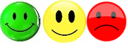 Задачи на смекалку. 5-6 классы / И.Ф. Шарыгин, А.В. Шевкин –Просвещение, 2010г.III  этап урока  (6 минут) Актуализация знанийИндивидуальная работа Дифференциация по уровню сложности:Выполните действия:- Ребята, мы продолжаем изучать комплексные числа и сегодня научимся решать квадратные уравнения на множестве комплексных чисел. Запишите тему урока. Учащиеся обмениваются тетрадями для проверкиЗаписывают тему урока. Определяют цели урока.Проверка по эталонуВзаимооцениваниеIV этап урока (8 минут)Изучение нового материала- Ребята, вы уже знаете, что квадратное уравнение :- при  имеет два разных действительных корня;- при  имеет два равных действительных корня;- при  не имеет действительных корней.Но вы уже научились извлекать квадратные корни из отрицательного числа, таким образом теперь мы с вами можем находить решения квадратных уравнений при отрицательном дискриминанте на множестве комплексных чисел.- Рассмотрим пример.Найдите корни квадратного уравнения:  Запишем формулу нахождения корней квадратного уравнения при :Закрепим материал:Учащиеся повторяют алгоритм решения квадратного уравнения, записывают решение квадратного уравнения при отрицательном дискриминанте, записывают формулу для нахождения корней при  . Диалог и поддержка. Конструктивный комментарий учителя(1 минута)ФизкульминуткаV этап урока (7 минут)Работа в группахВыполните задание: Метод «Карусель»1 группа2 группа3 группаУчащиеся самостоятельно группируются.Выполняют задания на А3.Оформляют решение.Обмениваются работами, корректируют.Самопроверка по эталону.Взаимооценивание «Две звезды, одно пожелание»VI этап урока(8 минут)Самостоятельная работаМетод «Побегушки» Дифференциация по уровню сложности:Уровень А№18.1 (1 столбик)Уровень В№18.4 (1 столбик)Учащиеся выполняют задания, записывая решения, работая на скорость.После проверки, отрабатывают ошибки, если таковые имеются.Проверка учителем по эталону.Конструктивный комментарий учителя.Алгебра и начала анализа, 11 класс,  естеств.-матем.направл., А.Е.Абылкасымова, В.Е.Корчевский, З.А.Жумагулова, Мектеп, 2020г.VII этап урока (3 минуты)Подведение итогов урока, комментарии по домашнему заданию Учащиеся задают друг другу вопросы по теме урока. Если у кого-то остаются непонятные моменты, записывают в «Журнале вопросов» для рассмотрения на следующих уроках.Рефлексия. Домашнее задание: Уровень А - №18.1 (2 столбик)                                  Уровень В - №18.4 (2 столбик)(Дифференциация по уровню сложности)Повторяют изученный материал.Подводят итоги своей работы на уроке.Записывают домашнее задание.Конструктивный комментарий учитель. Диалог и поддержка.СамооцениваниеАлгебра и начала анализа, 11 класс,  естеств.-матем.направл., А.Е.Абылкасымова, В.Е.Корчевский, З.А.Жумагулова, Мектеп, 2020г.